\Al Dirigente Scolasticodel Liceo G. Spano - SassariRICHIESTA AUTORIZZAZIONE PER ACQUISTO DI NUOVA SIM DATI O RIMBORSO PER INCREMENTO DI TRAFFICO DATI DI SIM NELLE PROPRIE DISPONIBILITA’ PER LO SVOLGIMENTO DELLE ATTIVITA’ DI DIDATTICA A DISTANZAIl/la sottoscritto/a____________________________________in qualità di GENITORE/	ESERCENTE	LA RESPONSABILITA’	GENITORIALE	dell’alunno/a	CLASSE	SEZIONE___________telefono_______________________ mail____________________________________________	 in alternativa (in caso di alunno maggiorenne)Il/la sottoscritto/a 	 in qualità diALUNNO MAGGIORENNE frequentante la CLASSE	SEZIONE_____ n. telefono_____________________________ mail 	 avendo preso visione della circolare n. 215 del 24.04.2020CHIEDE AUTORIZZAZIONE[ ] all’acquisto di una nuova scheda SIM da un operatore telefonico nazionale in alternativa[ ] ad effettuare la ricarica della scheda SIM dati di cui è già in possesso per l’incremento del traffico dati a disposizione per poter fruire delle attività di didattiche a distanza a fronte di un rimborso delle spese (max € 30,00) sostenute da parte dell’Istituzione Scolastica;A tal fine, ai sensi della legge 445/2000 artt. 46 e 47, consapevole che l’Istituzione Scolastica potrà avviare accertamenti nel merito e consapevole delle conseguenze di legge cui è assoggettato in caso di dichiarazioni mendaci,DICHIARADi avere un ISEE 2020 non superiore a € 15.000 pari a €____________ Che l’alunno per cui si chiede il rimborso frequenta la classe 	 E’ in situazione di handicap (certificato ai sensi della legge 104/92)		[ ] SI		[ ] NOE’ un alunno con DSA (disturbo specifico dell’apprendimento)		[ ] SI		[ ] NOHa fratelli o sorelli già frequentanti la scuola secondaria di secondo grado (in caso di risposta affermativa indicare il numero) 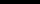 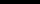 		[ ] SI (numero:_____)		[ ] NOChe l’acquisto della nuova SIM o della ricarica di quella già in possesso per aumentare la quantità di traffico a disposizione sarà effettuata dal sottoscritto entro il giorno 11 maggio 2020.di essere consapevole che, la richiesta di rimborso dovrà essere necessariamente accompagnata dai giustificativi di spesa da parte della famiglia (completo di dichiarazione di utilizzo finalizzato alla didattica a distanza).Allega copia del documento di riconoscimentoData						Il Genitore / Alunno maggiorenne